ERASMUS-LEHRENDENMOBILITÄT - Bericht des/der LehrendenZuname:		Vorname: 	Angaben zum Aufenthalt an der GastinstitutionAuflistung der Tätigkeit an der Gasthochschule (kann durch Anfügen eines Stundenplans, eines Veranstaltungsprogramms der Gastinstitution etc. ersetzt werden):Wochentage und kurzes Tagesprogramm:Woran besteht besonderes Interesse an der KPH von der Seite der Gastinstitution?Woran könnte die KPH besonders interessiert sein?In welchem Bereich liegt eine besondere Expertise der Gastinstitution?Wurde Einblick in besondere Forschungsprojekte oder internationale Projekte gewährt? Wenn ja, wie lauten Name(n) und Email Adresse(n) ev. Koordinator/inn/en? ……………………………………….………….	                          ……………………………………………………………                      Datum	                                                                                     UnterschriftEv. Kommentar des International Office: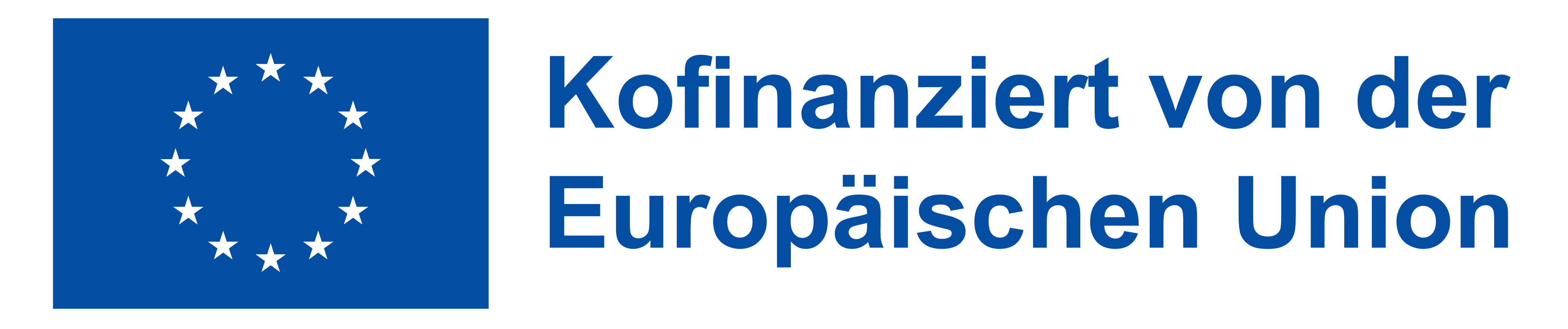 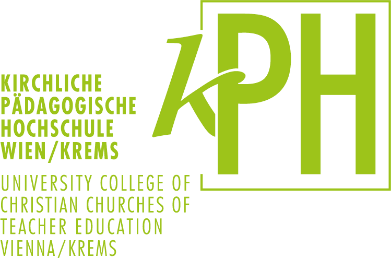                                  Zentrum für Internationalisierung                                       1210 Wien, Mayerweckstraße 13500 Krems, Dr. Gschmeidlerstraße 28